Muy Señora mía/Muy Señor mío,1	De acuerdo con la Circular 101 de la TSB del 16 de julio de 2018, y con arreglo a lo dispuesto en la cláusula 9.5 de la Resolución 1 (Rev. Hammamet, 2016), por la presente le informo que la Comisión de Estudio 3 tomó las siguientes decisiones durante su sesión plenaria celebrada el 2 de mayo de 2019 respecto de los siguientes proyectos de texto UIT-T:2	Puede accederse en línea a la información disponible sobre patentes en el sitio web del UIT-T.3	Los textos de las Recomendaciones prepublicadas estarán disponibles en el sitio web del UIT-T en la dirección http://itu.int/itu-t/recommendations/.4	La UIT publicará lo antes posible los textos de las Recomendaciones aprobadas.Atentamente,(firmado)Chaesub Lee
Director de la Oficina de 
Normalización de las Telecomunicaciones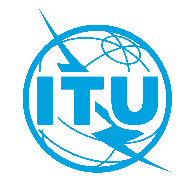 Unión Internacional de TelecomunicacionesOficina de Normalización de las TelecomunicacionesUnión Internacional de TelecomunicacionesOficina de Normalización de las TelecomunicacionesGinebra, 8 de mayo de 2019Ref.:Circular TSB 166CE 3/ME-	A las Administraciones de los Estados Miembros
de la UniónTel.:+41 22 730 5866-	A las Administraciones de los Estados Miembros
de la UniónFax:+41 22 730 5853-	A las Administraciones de los Estados Miembros
de la UniónCorreo-e:tsbsg3@itu.intCopia:-	A los Miembros del Sector UIT-T;-	A los Asociados de la Comisión de Estudio 3 del UIT-T;-	A las Instituciones Académicas de la UIT;-	Al Presidente y a los Vicepresidentes de la
Comisión de Estudio 3 del UIT-T;-	A la Directora de la Oficina de Desarrollo de las Telecomunicaciones;-	Al Director de la Oficina de RadiocomunicacionesAsunto:Situación de las Recomendaciones UIT-T D.198 (D.Unipricelist), UIT-T D.262 (D.OTT) y UIT-T D.263 (D.MFS) tras la reunión de la Comisión de Estudio 3 del UIT-T
(Ginebra, 23 de abril – 2 de mayo de 2019)Situación de las Recomendaciones UIT-T D.198 (D.Unipricelist), UIT-T D.262 (D.OTT) y UIT-T D.263 (D.MFS) tras la reunión de la Comisión de Estudio 3 del UIT-T
(Ginebra, 23 de abril – 2 de mayo de 2019)NúmeroTítuloDecisiónUIT-T D.198 (D.Unipricelist)Principios para un formato unificado de listas de precios/tarifas/tasas utilizadas para el intercambio de tráfico telefónicoAprobadaUIT-T D.262 (D.OTT)Marco colaborativo para servicios superpuestosAprobadaUIT-T D.263 (D.MFS)Costes, tasas y competencia de los servicios financieros móviles (SFM)Aprobada